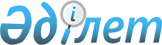 О проекте Закона Республики Казахстан "О внесении дополнений и изменения в Закон Республики Казахстан "О статусе и социальной защите военнослужащих и членов их семей"Постановление Правительства Республики Казахстан от 27 июня 2008 года N 626



      Правительство Республики Казахстан 

ПОСТАНОВЛЯЕТ:




      внести на рассмотрение Мажилиса Парламента Республики Казахстан проект Закона Республики Казахстан "О внесении дополнений и изменения в Закон Республики Казахстан "О статусе и социальной защите военнослужащих и членов их семей".


      


Премьер-Министр




      Республики Казахстан

                       

К. Масимов


      Проект



Закон Республики Казахстан





О внесении дополнений и изменения в Закон Республики Казахстан






"О статусе и социальной защите военнослужащих и членов их






семей"



      


Статья 1.


 Внести следующие дополнения и изменение в 
 Закон 
 Республики Казахстан от 20 января 1993 года "О статусе и социальной защите военнослужащих и членов их семей" (Ведомости Верховного Совета Республики Казахстан, 1993 г., N 2, ст. 32; N 18, ст. 429; 1995 г., N 20, ст. 120; N 22, ст. 133; Ведомости Парламента Республики Казахстан, 1997 г., N 7, ст. 79; 1999 г., N 8, ст. 247; N 23, ст. 920; 2001 г., N 20, ст. 257; 2003 г., N 15, ст. 135; 2004 г., N 23, ст. 142; 2007 г., N 9, ст. 67; N 10, ст. 69; N 20, ст. 152):



      1) статью 10 дополнить частями пятой, шестой, седьмой, восьмой и девятой следующего содержания:



      "Гражданам, впервые поступившим на воинскую службу по контракту на должности солдат (матросов), сержантов (старшин), выплачивается единовременное денежное вознаграждение в зависимости от срока заключаемого контракта в следующих размерах:



      на 3 года - в размере 1 должностного оклада;



      на 5 лет - в размере 10 должностных окладов;



      на 10 лет - в размере 20 должностных окладов.



      Выплата указанных денежных вознаграждений производится не позднее трех месяцев со дня заключения контракта.



      Полученное единовременное денежное вознаграждение подлежит возврату:



      1) при увольнении с воинской службы до истечения срока контракта в случаях, предусмотренных подпунктами 4), 5), 7) пункта 1 и подпунктами 3), 4), 5), 6) пункта 2 статьи 37 Закона Республики Казахстан "О воинской обязанности и воинской службе";



      2) если в установленном законодательством Республики Казахстан порядке доказано, что ранение, контузия, травма, увечье несовместимые с дальнейшим прохождением воинской службы, наступили при совершении военнослужащим противоправных действий или по причине алкогольного, наркотического, токсического опьянения или причинения себе какого-либо телесного повреждения (членовредительства) или иного вреда своему здоровью с целью уклонения от воинской службы.



      Возврат выплаченного единовременного денежного вознаграждения производится в государственный орган, в котором военнослужащий проходил воинскую службу, в месячный срок со дня его увольнения с воинской службы.



      В случае гибели (смерти), получения ранения, контузии, травмы, увечья несовместимые с дальнейшим прохождением воинской службы, в период прохождения военнослужащим воинской службы, возврат единовременного денежного вознаграждения не производится.";



      2) статью 15 изложить в следующей редакции:



      "Статья 15. Право на образование



      Военнослужащие имеют право обучаться в военных (специальных) учебных заведениях.



      Военнослужащие, окончившие военные (специальные) учебные заведения, могут обучаться на курсах переподготовки и повышения квалификации.



      Военнослужащим (кроме военнослужащих срочной службы и курсантов военных (специальных) учебных заведений) разрешается обучаться в организациях образования, дающих послесреднее, высшее, послевузовское и дополнительное образование в форме вечернего или заочного обучения, с согласия руководства Вооруженных Сил, других войск и воинских формирований, в структуре которых они проходят воинскую службу, с предоставлением отпусков для сдачи сессий и итоговых экзаменов в соответствии с трудовым законодательством Республики Казахстан.



      Лица, призванные на воинскую службу в период обучения, после увольнения с воинской службы имеют право продолжить обучение в учебном заведении, в котором они обучались до призыва.



      Военнослужащие, проходящие воинскую службу по контракту на должностях солдат (матросов), сержантов (старшин) прослужившие не менее 8 лет в календарном исчислении, имеют право на возмещение затрат на обучение в высших учебных заведениях Республики Казахстан на платной основе в размере 50 % от стоимости обучения из средств республиканского бюджета.



      Данная льгота применяется один раз.



      Возмещение указанных затрат военнослужащему производится государственным органом, в котором военнослужащий проходит воинскую службу.



      Организация образования Республики Казахстан, в которые зачислены военнослужащие, имеющие право на возмещение затрат, направляют в указанные государственные органы копию приказа о приеме военнослужащего в организацию образования, для открытия финансирования.



      При переводе военнослужащего в другую организацию образования, размер возмещения затрат на обучение в высших учебных заведениях Республики Казахстан подлежит корректировке.



      При предоставлении военнослужащему академического отпуска право на возмещение затрат на обучение в высших учебных заведениях Республики Казахстан сохраняется за ним и финансирование его обучения прерывается на период представленного академического отпуска.



      Военнослужащему имеющему право на возмещение затрат на обучение в высших учебных заведениях Республики Казахстан, гарантируется продолжение финансирования в других организациях образования в случаях ликвидации и реорганизации организации образования, отзыва или приостановления лицензии у организации образования, в которой он обучался (обучается).".

      


Статья 2.


 Настоящий Закон вводится в действие с 1 января 2008 года.


      


Президент




      Республики Казахстан


					© 2012. РГП на ПХВ «Институт законодательства и правовой информации Республики Казахстан» Министерства юстиции Республики Казахстан
				